John Sample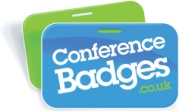 DataflowEngland«Next Record»John SampleDataflowEngland«Next Record»John SampleDataflowEngland«Next Record»John SampleDataflowEngland«Next Record»John SampleDataflowEngland«Next Record»John SampleDataflowEngland«Next Record»John SampleDataflowEngland«Next Record»John SampleDataflowEngland